Державний університет «Житомирська політехніка»Факультет гірничої справи, природокористування та будівництваКафедра екології та природоохоронних технологійСпеціальність 183 «Технології захисту навколишнього середовища»Освітній рівень «Магістр»Державний університет «Житомирська політехніка»Факультет гірничої справи, природокористування та будівництваКафедра екології та природоохоронних технологійСпеціальність 183 «Технології захисту навколишнього середовища»Освітній рівень «Магістр»КМР №1ТЕСТОВІ ЗАВДАННЯКМР №1ТЕСТОВІ ЗАВДАННЯ№з/пТекст завданняВаріанти відповідей1. «За постійної маси газу і незмінного об’єму, тиск газу прямо пропорційний його абсолютній температурі» - це …А. закон Гей-Люсака;Б. рівняння стану ідеального газу;В. закон Шарля;Г. закон Бойля-Моріота;Д. закон Грема.2. Одиниці вимірювання експозиційної дози.А. рентген;Б. зіверт;В. кюрі на кілограм;Г. бер;Д. грей.3. Верхня межа мезосфери проходить на висоті близько…А. 800 км;Б. 80 км;В. 12 км;Г. 50 км;Д. 100 км.4. Який тип сонячного випромінювання має найбільшу довжину хвилі?А. видиме світло;Б. радіохвилі;В. рентгенівські промені;Г. γ-промені;Д. інфрачервоне випромінювання.5. Який процес використовують для розділення повітря?А. електроліз;Б. стиснення;В. кондиціонування;Г. електричну дисоціацію;Д. ректифікацію.6. Яка температурна шкала має найбільш крупні градуси? А. Цельсія;Б. Кельвіна;В. Реомюра;Г. Фаренгейта;Д. Ренкіна.7. Як називається прилад для вимірювання атмосферного тиску?А. анемометр;Б. манометр;В. реометр;Г. барометр;Д. гігрометр.8. Детектори, у яких іонізоване випромінення викликає необоротні хімічні реакції, називаються …А. газорозрядними лічильниками;Б. іонізаційними камерами;В. сцинтиляторами;Г. фотографічними детекторами;Д. хімічними детекторами.9. Ізотопи – це атоми з …А. однаковою кількістю електронів;Б. однаковою масою ядра;В. однаковим зарядом ядра;Г. однаковою кількістю нуклонів;Д. однаковою сумою нейтронів.10. Анемометри, принцип дії яких оснований на взаємозв’язку швидкості газового потоку та інтенсивності тепловіддачі, називаються…А. пневматичними;Б. контактними;В. іскровими;Г. акустичними;Д. тепловими.11.Якісний аналіз складу повітря – це …А. визначення температури і вологості;Б. визначення фізичних параметрів атмосфери;В. визначення тиску повітря;Г. визначення хімічного складу повітря;Д. визначення швидкості руху повітря.12. Підвищений вміст у повітрі аміаку…А. впливає на транспорт кисню;Б. викликає онтогенез;В. викликає опіки легенів;Г. викликає порушення центральної нервової системи;Д. спричиняє набряк легенів і гортані.13.Скільки існує класів небезпечності підприємств?А. 1;Б. 2;В. 3;Г. 4;Д. 5.14.Для 5 класу небезпечності підприємства СЗЗ складає…А. 50 м;Б. 100 м;В. 200 м;Г. 300м;Д. 500 м.15.До засобів сухої пилоочистки відносять…А. жалюзійні пиловловлювачі;Б. скрубери;В. пінні пиловловлювачі;Г. адсорбери;Д. абсорбери.16.У промислових умовах оксиди нітрогену уловлюють у …А. каталітичних реакторах;Б. фільтрах;В. факельних установках;Г. рукавних фільтрах;Д.  скруберах.17.Наведіть назву очисної споруди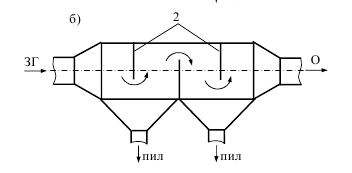 А. скрубер;Б. інерційний пиловловлювач;В. електрофільтр;Г. пилоосаджувальна камера;Д. ротоклон.18.Ступінь очищення від пилу у вихрових пиловловлювачах складає …А. 40-60%;Б. 65-80%;В. 80-95%;Г. 95-99%;Д. 98-99%.19.Адсорбція – це…А. поглинання газів і рідин твердими матеріалами;Б. поглинання газу рідиною;В. розчинення рідини в рідині;Г. розприділення рідини в газовому середовищі;Д. розприділення твердої речовини в газовому середовищі.20.Механізм уловлення газоподібних забруднень за рахунок їх термічного окиснення використовується у …А. каталітичних реакторах;Б. пилоосаджувальних камерах;В. циклонах;Г. динамічних пиловловлювачах;Д. факельних установках.21.«У рівних об’ємах газів за однакових умов міститься одна і таж сама кількість молекул» - це …А. закон Грема;Б. закон Дальтона;В. закон Гей-Люсака;Г. закон Шарля;Д. закон Авагадро.22.Ізотони – це атоми з …А. однаковою кількістю електронів;Б. однаковою масою ядра;В. однаковим зарядом ядра;Г. однаковою кількістю нуклонів;Д. однаковою сумою нейтронів.23.Верхня межа атмосфери проходить на висоті близько…А. 2000 км;Б. 1000 км;В. 2500 км;Г. 4000 км;Д. 3500 км.24.Де найчастіше спостерігаються циклони?А. у тропіках;Б. у помірному поясі;В. над Антарктидою;Г. у субтропіках;Д. над екватором.25.До якого типу відноситься смог, що характеризується високою вологістю, відсутністю вітру, зосередженням у приземному шарі?А. англійський тип;Б. арктичний тип;В. американський тип;Г. африканський тип;Д. європейський тип.26.Міжнародна практична шкала – це шкала…А. Цельсія;Б. Кельвіна;В. Реомюра;Г. Фаренгейта;Д. Ренкіна.27.На метеорологічних станціях використовують…А. деформаційні барометри;Б. вакуумні манометри;В. ртутні барометри;Г. барометри-анероїди;Д. газові барометри.28.Детектори, у яких використовується ефект взаємодії чутливих матеріалів із випроміненням, що супроводжується їх почорнінням,  називаються …А. газорозрядними лічильниками;Б. іонізаційними камерами;В. сцинтиляторами;Г. фотографічними детекторами;Д. хімічними детекторами.29.Нуклони – це…А. протони;Б. нейтрони;В. електрони;Г. протони і нейтрони;Д. протони і електрони.30.Анемометри, чутливим елементом яких є високочастотна дуга, що знаходиться у газовому потоці, називаються…А. пневматичними;Б. контактними;В. іскровими;Г. акустичними;Д. тепловими.31.Кількісний аналіз складу повітря – це…А. визначення кількості (за масою чи об’ємом) компонентів, що входять до складу повітря;Б. встановлення молекулярної маси повітря;В. визначення фізичних параметрів атмосфери;Г. визначення хімічного складу повітря;Д. визначення швидкості руху повітря.32.Підвищений вміст у повітрі сполук меркурію…А. впливає на транспорт кисню;Б. викликає онтогенез;В. викликає опіки легенів;Г. викликає порушення центральної нервової системи;Д. спричиняє набряк легенів і гортані.33.Який розмір санітарно-захисної зони встановлений для підприємств третього класу небезпечності? А. 50;Б. 300;В. 500;Г. 250;Д. 100.34.Для 1 класу небезпечності підприємства СЗЗ складає…А. 100 м;Б. 200 м;В. 300м;Г. 500 м;Д. 1000 м.35.До засобів сухої пилоочистки відносять…А. гідроциклони;Б. пилоосаджувальні камери;В. пінні пиловловлювачі;Г. каталітичні реактори;Д. абсорбери.36.У промислових умовах оксиди сульфуру уловлюють у …А. каталітичних реакторах;Б. адсорберах;В. факельних установках;Г. рукавних фільтрах;Д. скруберах.37.Наведіть назву очисної споруди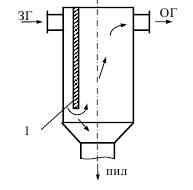 А. скрубер;Б. інерційний пиловловлювач;В. електрофільтр;Г. пилоосаджувальна камера;Д. ротоклон.38.Ступінь очищення від пилу у інерційних пиловловлювачах складає …А. 40-60%;Б. 65-80%;В. 80-95%;Г. 95-99%;Д. 98-99,5%.39.Абсорбція – це…А. поглинання газів і рідин твердими матеріалами;Б. поглинання газу рідиною;В. розчинення рідини в рідині;Г. розприділення рідини в газовому середовищі;Д. розприділення твердої речовини в газовому середовищі.40.Механізм уловлення газоподібних забруднень за рахунок хімічної реакції використовується у …А. каталітичних реакторах;Б. пилоосаджувальних камерах;В. циклонах;Г. динамічних пиловловлювачах;Д. факельних установках.41.«У суміші хімічно не взаємодіючих між собою газів їх загальний тиск визначається як сума парціальних тисків газів» - це …А. закон Дальтона;Б. закон Грема;В. закон Шарля;Г. закон Авагадро;Д. закон Гей-Люсака.42.Ізобари – це атоми з …А. однаковою кількістю електронів;Б. однаковою масою ядра;В. однаковим зарядом ядра;Г. однаковою кількістю нуклонів;Д. однаковою сумою нейтронів.43.Густина сухого повітря складає…А. 30,5 г/моль;Б. 29,91 г/моль;В. 28,53 г/моль;Г. 20,5 г/моль;Д. 28,97 г/моль.44.У екзосфері температура досягає …А. 1000С;Б. 2000С;В. 10000С;Г. 20000С;Д. 100000С.45.Джерелом сонячного випромінення є …А. вулканічні процеси;Б. взаємодія Сонця з іншими галактиками;В. термоядерні процеси в ядрі Сонця;Г. атомні вибухи на Сонці;Д. результат взаємодії Сонця з Землею.46.Термодинамічна температурна шкала – це шкала…А. Цельсія;Б. Кельвіна;В. Реомюра;Г. Фаренгейта;Д. Ренкіна.47.За нормальний атмосферний тиск приймається …А. 740 мм рт. ст.;Б. 760 мм рт. ст.;В. 780 мм рт. ст.;Г. 820 мм рт. ст.;Д. 850 мм рт. ст.48.Детектори, у яких використовується ефект газового посилення за рахунок вторинної іонізації називаються …А. газорозрядними лічильниками;Б. іонізаційними камерами;В. сцинтиляторами;Г. фотографічними детекторами;Д. хімічними детекторами.49.Період напіврозкладу радіонукліда – це …А. відрив електрона від атома;Б. приєднання електрону до атома;В. час протікання реакції;Г. час, протягом якого початкова кількість атомів даного елемента зменшується в двічі;Д. час, протягом якого початкова кількість атомів даного елемента в живому організмі зменшується в двічі.50.Анемометри, принцип дії яких базується на вимірюванні тиску газового потоку називаються…А. пневматичними;Б. контактними;В. іскровими;Г. акустичними;Д. тепловими.51.Експрес-метод аналізу дозволяє…А. провести оперативний аналіз вмісту шкідливих речовин у атмосфері виробничих приміщень;Б. провести санітарно-гігієнічну оцінку атмосфери в заповідних зонах та зонах відпочинку;В. визначити вплив атмосферного повітря на металеві вироби та обладнання;Г. визначити вплив забрудненого повітря на живі організми;Д. визначити основні фізичні параметри атмосфери.52.Підвищений вміст у повітрі оксидів нітрогену…А. впливає на транспорт кисню;Б. викликає онтогенез;В. викликає опіки легенів;Г. викликає порушення центральної нервової системи;Д. спричиняє набряк легенів і гортані.53.В межах санітарно-захисної зони не може розміщуватися…А. допоміжне обладнання не виробничого характеру;Б. підприємства з меншим класом небезпечності;В. пожежні депо;Г. підприємства з вищим класом небезпечності;Д. аварійні та комунальні служби.54.Для 2 класу небезпечності підприємства СЗЗ складає…А. 50 м;Б. 100 м;В. 200 м;Г. 300м;Д. 500 м.55.До засобів сухої пилоочистки не відносять…А. циклони;Б. пилоосаджувальні камери;В. інерційні пиловловлювачі;Г. каталітичні реактори;Д. електрофільтри.56.У промислових умовах уайт-спірит уловлюють у …А. факельних установках;Б. рукавних фільтрах;В. скруберах;Г. електрофільтрах;Д. насадочних колонах.57.Наведіть назву очисної споруди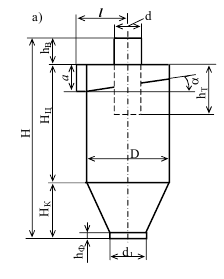 А. інерційний пиловловлювач;Б. пилоосаджувальна камера;В. ротоклон;Г. вихровий пиловловлювач;Д. циклон.58.Ступінь очищення від пилу у електрофільтрах складає …А. 40-60%;Б. 70-80%;В. 80-95%;Г. 95-99%;Д. 98-99,5%.59.Який із видів інерційних пиловловлювачів є найбільш ефективним для вловлення пилу?А. порожнистий;Б. з вертикальною перегородкою;В. з горизонтальними елементами;Г. з центральною трубою;Д. з боковим штуцером.60.Механізм уловлення газоподібних забруднень за рахунок їх поглинання твердою речовиною використовується у …А. адсорберах;Б. насадочних колонах;В. циклонах;Г. динамічних пиловловлювачах;Д. фільтрах.61.«За сталого тиску об’єм постійної маси даного газу прямо пропорційний його абсолютній температурі» - це …А. закон Грема;Б. закон Гей-Люсака;В. закон Бойля-Моріота;Г. закон Шарля;Д. закон Авагадро.62.Рух частинок аерозолю у напрямку зниження температури називається…А. термофорезом;Б. аерофорезом;В. фотофорезом;Г. гідрофорезом;Д. кінофорезом.63.Одна із складових атмосфери, що характеризується малою кількістю водяної пари, в якій температура з висотою збільшується та міститься основна маса озону атмосфери.А. тропосфера;Б. екзосфера;В. тропопауза;Г. мезопауза;Д. стратосфера.64.У тропосфері на кожен кілометр висоти температура знижується на .…А. 30С;Б. 20С;В. 50С;Г. 60С;Д. 70С.65.Надлишок карбон діоксиду в атмосфері викликає…А. утворення озонового шару;Б. руйнування озонового шару;В. утворення хмар;Г. парниковий ефект;Д. утворення кислотних дощів.66.У деформаційних термометрах у якості чутливого елементу використовують…А. рідину;Б. напівпровідник;В. термопари;Г. мембрани;Д. біметалеву пластину.67.За нормальний атмосферний тиск приймається …А. 1013,25 гПа;Б. 1023,46 гПа;В. 1136,45 гПа;Г. 1312,45 гПа;Д. 1360,5 гПа.68.Детектори, у яких електрони і позитивно заряджені іони, що утворені при опроміненні, під дією електричного поля переміщуються до відповідних електродів, викликаючи появу струму, називаються…А. газорозрядними лічильниками;Б. іонізаційними камерами;В. сцинтиляторами;Г. фотографічними детекторами;Д. хімічними детекторами.69.Радіоактивність – це…А. утворення молекули з вихідних атомів;Б. розклад молекул на атоми;В. утворення полімерів;Г. розклад ядра атома;Д. розклад природних полімерів.70.Прилади, за допомогою яких вимірюється швидкість та напрям повітряного потоку, називаються: А. румбометрами;Б. анеморубмометрами; В. анемометрами; Г. анеморумбографами;Д. флюгерами. 71.Колориметричний аналіз оснований на…А. визначенні маси осаду, що утворився;Б. поглинанні світла забарвленими розчинами;В. випроміненні світла досліджуваними розчинами;Г. визначенні об’єму газу, що утворився;Д. розкладі речовини на хімічні елементи.72.Підвищений вміст у повітрі бензапірену…А. впливає на транспорт кисню;Б. викликає онтогенез;В. викликає опіки легенів;Г. викликає порушення центральної нервової системи;Д. спричиняє набряк легенів і гортані.73.Максимальна разова гранично-допустима концентрація забруднюючих речовин вимірюється…А. через 20 хв. після викиду;Б. через 30 хв. після викиду;В. через 10 хв. після викиду;Г. в першу хвилину викиду;Д. протягом 20 хв.74.Для 4 класу небезпечності підприємства СЗЗ складає…;;В. 300м;;.75.До засобів сухої пилоочистки не відносять…А. циклони;Б. насадочні колони;В. інерційні пиловловлювачі;Г. пилоосаджувальні камери;Д. електрофільтри.76.У промислових умовах пил цементний уловлюють у …А. факельних установках;Б. рукавних фільтрах;В. скруберах;Г. електрофільтрах;Д. насадочних колонах.77.Наведіть назву очисної споруди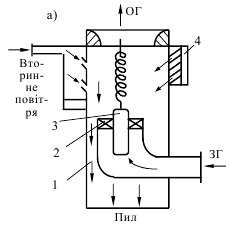 А. інерційний пиловловлювач;Б. пилоосаджувальна камера;В. динамічний пиловловлювач;Г. вихровий пиловловлювач;Д. циклон.78.Ступінь очищення від пилу у тарілчастих колонах складає …А. 40-60%;Б. 60-70%;В. 70-80%;Г. 80-95%Д. 95-99%.79.Який із видів циклонів є найбільш ефективним для вловлення дрібного пилу?А. циліндричний;Б. конічний;В. довгоконічний;Г. укорочений;Д. прямоточний.80.Механізм уловлення газоподібних забруднень за рахунок їх поглинання рідиною використовується у …А. адсорберах;Б. насадочних колонах;В. циклонах;Г. динамічних пиловловлювачах;Д. фільтрах.81.«За постійної температури об’єм постійної маси даного газу обернено пропорційний його тиску» - це …А. закон Шарля;Б. закон Гей-Люсака;В. закон Бойля-Моріота;Г. закон Грема;Д. рівняння стану ідеального газу.82.Рух частинок аерозолю під впливом освітлення називається…А. термофорезом;Б. аерофорезом;В. фотофорезом;Г. гідрофорезом;Д. кінофорезом.83.Термосфера сягає висоти…;;;;.84.При фізичній роботі потреба у кисні для людини складає…А. 2,8-3 л/хв.;Б. 1-2 л/хв.;В. 4-4,5 л/хв.;Г. 5-6 л/хв.;Д. 8-9 л/хв.85.Надлишок метану в атмосфері викликає…А. утворення озонового шару;Б. руйнування озонового шару;В. утворення хмар;Г. парниковий ефект;Д. утворення кислотних дощів.86.Озон поглинає в основному сонячну радіацію в діапазоні …А. інфрачервоному; Б. ультрафіолетовому; В. тепловому;Г. видимого спектру;Д. радіохвиль. 87.Барична ступінь – це..А. зміна тиску на  висоти;Б. зміна тиску на  висоти;В. зміна тиску на 1 градус широти;Г. зміна тиску на 10 градусів широти;Д. висота, на яку потрібно піднятися, щоб тиск зменшився на 1 гПа.88.Детектори, у яких використовується ефект флоурисценції називаються …А. газорозрядними лічильниками;Б. іонізаційними камерами;В. сцинтиляторами;Г. фотографічними детекторами;Д. хімічними детекторами.89.Який із наведених елементів є радіоактивним і не зустрічається у природі?А. Протій;Б. Тритій;В. Дейтерій;Г. Плюмбум;Д. Гелій.90.Граничним шаром атмосфери називають…А. перехідний шар між атмосферою та космічним простором; Б. частину тропосфери, що межує з земною поверхнею і властивості якої визначаються впливом підстильної поверхні; В. тропосферу та  частину мезосфери, властивості яких визначаються впливом підстильної поверхні; Г. тропопауза;Д. перехідний шар між будь-якими шарами атмосфери, що мають різні властивості. 91.Гравіметричний метод аналізу оснований на…А. визначенні маси осаду, що утворився;Б. поглинанні світла забарвленими розчинами;В. випроміненні світла досліджуваними розчинами;Г. визначенні об’єму газу, що утворився;Д. розкладі речовини на хімічні елементи.92.Підвищений вміст у повітрі вуглекислого газу…А. впливає на транспорт кисню;Б. викликає онтогенез;В. викликає опіки легенів;Г. викликає порушення центральної нервової системи;Д. спричиняє набряк легенів і гортані.93.Скільки класів небезпечності речовин виділяють?А. 4;Б. 5;В. 6;Г. 7;Д. 8.94.Аміак належить до…А. І класу шкідливості;Б. ІІ класу шкідливості;В. ІІІ класу шкідливості;Г. ІV класу шкідливості;Д. не належить до жодного класу шкідливості.95.До засобів мокрої пилоочистки відносять…А. циклони;Б. фільтри;В. вихрові пиловловлювачі;Г. адсорбери;Д. скрубери.96.У промислових умовах пари бензину уловлюють у …А. факельних установках;Б. рукавних фільтрах;В. скруберах;Г. електрофільтрах;Д. насадочних колонах.97.Наведіть назву очисної споруди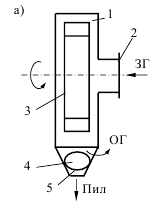 А. рукавний фільтр;Б. пилоосаджувальна камера;В. динамічний пиловловлювач;Г. вихровий пиловловлювач;Д. циклон.98.Ступінь очищення від пилу у скруберах складає …А. 40-60%;Б. 60-70%;В. 70-80%;Г. 80-95%Д. 95-99%.99.Який із видів циклонів найбільш доцільно використовувати для вловлення абразивного пилу?А. циліндричний;Б. конічний;В. довгоконічний;Г. укорочений;Д. прямоточний.100.Механізм осадження пилових частинок за рахунок пропускання газового потоку через шар рідини використовується у …А. скруберах;Б. барботажних пиловловлювачах;В. циклонах;Г. динамічних пиловловлювачах;Д. фільтрах.101.«Молекули газу рухаються прямолінійно до тих пір доки не зіткнуться із стінками посудини або іншими молекулами» - це …А. закон Шарля;Б. закон Гей-Люсака;В. закон Бойля-Моріота;Г. закон Грема;Д. кінетична теорія газів.102.Витікання газу через малий отвір у вакуум називається… А. ефузією;Б. ідеальним газом;В. змішуванням газів;Г. дифузією газів;Д. методом дифузії.103.В якій оболонці знаходиться основна частина водяної пари?А. стратосфера;Б. тропосфера;В. мезосфера;Г. термосфера;Д. екзосфера.104.Гірська хвороба виникає при…А. надлишку кисню;Б. надлишку вуглекислого газу;В. недостачі кисню;Г. недостачі вуглекислого газу;Д. частому відвідуванні гірської місцевості.105.Основною причиною кислотних дощів є надходження в повітряне середовище і сполучення з атмосферною вологою таких речовин, як…А. оксид нітрогену;Б. оксид карбону;В. оксид сульфуру;Г. правильна відповідь 1 і 2;Д. правильна відповідь 1 і 3.106.Нижня тропосфера нагрівається в основному за рахунок …А. передачі тепла від земної поверхні; Б. проходження променистої енергії крізь атмосферу; В. молекулярного потоку тепла;Г. фото-хімічних реакцій;Д. поглинання енергії молекулами озону.107.Барометр-анероїд у якості чутливого елементу використовує…А. біметалеву пластину;Б. трубку з пружного металу;В. коробку з пружного металу;Г. поршень;Д. скляна трубка з ртуттю.108.Прилади, за допомогою яких реалізується психрометричний метод вимірювання вологості повітря, називаються ...   А. анемометрами; Б. психрометрами; В. гігрометрами;Г. гідрометрами;Д. вологомірами.  109.Найменшу довжину хвилі мають…А. γ-промені;Б. рентгенівське випромінювання;В. інфрачервоне випромінювання;Г. ультрафіолетове випромінювання;Д. радіохвилі.110.Градієнтний вітер виникає при балансі сил…А. Коріоліса, відцентрової, тяжіння; Б. Коріоліса, відцентрової, баричного градієнта; В. Коріоліса, відцентрової, інерції;Г. Коріоліса, баричного градієнта, інерції;Д. відцентрової, баричного градієнта, інерції.111.Титриметричний метод аналізу оснований на…А. визначенні об’єму реагенту із відомою концентрацією, який затрачений на реакцію із досліджуваною речовиною;Б. поглинанні світла забарвленими розчинами;В. випроміненні світла досліджуваними розчинами;Г. визначенні об’єму газу, що утворився;Д. розкладі речовини на хімічні елементи.112.Цезій…А. спричиняє кислотні опади;Б. провокує підвищення інтенсивності окисно-відновних процесів у водоймах;В. знижує фотосинтез рослин, руйнує листя рослин;Г. накопичується у органах рослин;Д. призводить до руйнування цегли, бетону, вапняних поверхонь.113.Відбір проб повітря на підприємствах другого класу небезпечності проводять…А. раз на 5 днів;Б. 1 раз на 10 днів;В. 1 раз на 15 днів;Г. 1 раз на 25 днів;Д. 1 раз на місяць.114.Озон належить до…А. І класу шкідливості;Б. ІІ класу шкідливості;В. ІІІ класу шкідливості;Г. ІV класу шкідливості;Д. не належить до жодного класу шкідливості.115.До засобів мокрої пилоочистки відносять…А. вихрові пиловловлювачі;Б. адсорбери;В. форсункові пиловловлювачі;Г. каталітичні реактори;Д. абсорбери.116.У промислових умовах аерозоль лакофарбовий уловлюють у …А. факельних установках;Б. рукавних фільтрах;В. скруберах;Г. електрофільтрах;Д. насадочних колонах.117.Наведіть назву очисної споруди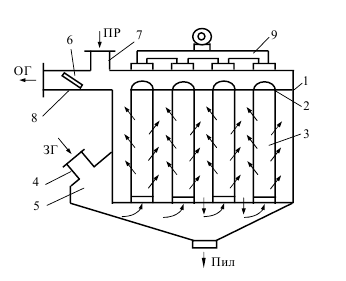 А. рукавний фільтр;Б. пилоосаджувальна камера;В. скрубер;Г. вихровий пиловловлювач;Д. електрофільтр.118.Ступінь очищення від пилу у порожнистих газопромивачах складає …А. 40-60%;Б. 60-70%;В. 70-80%;Г. 80-95%Д. 95-99%.119.Який із видів фільтрів є найбільш ефективним для вловлення дрібного пилу?А. волокнистий;Б. тканинний;В. зернистий;Г. рукавний;Д. сітчастий.120.Механізм осадження пилових частинок за рахунок контакту із рідиною використовується у …А. пилоосаджувальних камерах;Б. барботажних пиловловлювачах;В. циклонах;Г. динамічних пиловловлювачах;Д. фільтрах.121.Другий закон термодинаміки характеризує можливість…А. самовільного протікання процесу;Б. розділення сумішей речовини;В. утворення розчинів оксигеновмісних сполук;Г. самовільного відділення розчиненої речовини від розчинника;Д. передачі тепла від холодного тіла до більш нагрітого.122.Найвищу температуру кипіння серед компонентів повітря має…А. азот;Б. аргон;В. криптон;Г. вуглекислий газ;Д. озон.123.Озоновий шар знаходиться на висоті…А. 50-;Б. 10-;В. 13-;Г. 16-;Д. 20-.124.Пристрій, який перекачує рідину за допомогою повітря називається…А. гідронасос;Б. ерліфт;В. монтежю-апарат;Г. пневмогідроапарат;Д. гідроліфт.125.Що таке парниковий ефект атмосфери? А. здатність атмосфери поглинати довгохвильову радіацію, але пропускати короткохвильову; Б. здатність атмосфери поглинати короткохвильову радіацію, але пропускати довгохвильову;В. поглинання довгохвильової сонячної радіації озоном; Г. поглинання короткохвильової сонячної радіації озоном; Д. поглинання довгохвильової радіації вуглекислим газом.126.Процеси, які послаблюють сонячну радіацію в атмосфері.А. поглинання та рефракція; Б. поглинання та дисипація;В. дисипація та розсіювання; Г. дисипація та рефракція;Д. розсіювання та поглинання. 127.Газові барометри у якості чутливого елементу використовують…А. біметалеву пластину;Б. трубку з пружного металу;В. коробку з пружного металу;Г. поршень;Д. скляну трубка з ртуттю.128.Відносна вологість повітря – це…А. відношення маси води в повітрі до маси повітря;Б. відношення абсолютної вологості до густини водяної пари, необхідної для насичення повітря за даної температури;В. відношення густини водяної пари насиченого повітря до абсолютної вологості;Г. відношення маси води в повітрі до абсолютної вологості;Д. відношення густини водяної пари насиченого повітря до маси повітря.129.Кількість енергії, що передається випромінюванням одиниці речовини називається…А. експозиційна доза;Б. поглинена доза;В. ефективна доза;Г. еквівалентна доза;Д. інтенсивна доза.130.Геострофічний вітер у північній півкулі спрямований …А. у бік низького тиску; Б. у бік високого тиску;В. уздовж ізобар таким чином, щоб низький тиск лишався ліворуч від напрямку руху; Г. в тому ж напрямку, що і баричний градієнт;Д. у напрямку протилежному баричному градієнту.131.Волюметричний метод аналізу оснований на…А. визначенні маси осаду, що утворився;Б. поглинанні світла забарвленими розчинами;В. випроміненні світла досліджуваними розчинами;Г. визначенні об’єму газу, що утворився;Д. розкладі речовини на хімічні елементи.132.Сульфур (ІV) оксид …А. призводить до руйнування озонового шару;Б. провокує підвищення інтенсивності окисно-відновних процесів у водоймах;В. знижує фотосинтез рослин, руйнує листя рослин;Г. накопичується у органах рослин;Д. призводить до руйнування цегли, бетону, вапняних поверхонь.133.Відбір проб повітря на підприємствах першого класу небезпечності проводять…А. 2 рази на тиждень;Б. 1 раз на 10 днів;В. 1 раз на тиждень;Г. 2 рази на місяць;Д. 1 раз на місяць.134.Сульфатна кислота належить до…А. І класу шкідливості;Б. ІІ класу шкідливості;В. ІІІ класу шкідливості;Г. ІV класу шкідливості;Д. не належить до жодного класу шкідливості.135.До засобів мокрої пилоочистки не відносять…А. адсорбери;Б. скрубери;В. гідроциклони;Г. форсункові скрубери;Д. насадочні колони.136.У промислових умовах пил металевий уловлюють у …А. факельних установках;Б. рукавних фільтрах;В. скруберах;Г. електрофільтрах;Д. насадочних колонах.137.Наведіть назву очисної споруди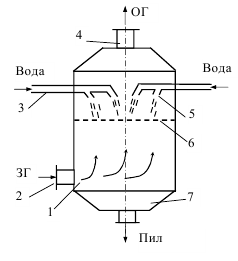 А. рукавний фільтр;Б. порожнистий газопромивач;В. скрубер;Г. барботажний газопромивач;Д. електрофільтр.138.Ступінь очищення від пилу у рукавних фільтрах складає …А. 30-40%;Б. 40-60%;В. 60-90%;Г. 90-98%;Д. 98-99%.139.Який із видів фільтрів найбільш доцільно застосовувати для вловлення пилу схильного до злипання?А. волокнистий;Б. тканинний;В. зернистий;Г. рукавний;Д. сітчастий.140.Механізм дифузійного осадження пилових частинок використовується у …А. пилоосаджувальних камерах;Б. барботажних пиловловлювачах;В. циклонах;Г. ротоклонах;Д. фільтрах.141.Газ у якому можна знехтувати взаємодією між молекулами і прийняти молекули за матеріальні точки називається…А. реальним;Б. умовним;В. нормальним;Г. ідеальним;Д. розрідженим.142.Процес, при якому гази контактують і змішуються один з одним, а їх молекули перемішуються називається…А. дефузацією;Б. перемішуванням;В. дифузією;Г. розчиненням;Д. ефузіею.143.Вміст якого компоненту у повітрі найбільший?А. кисень;Б. вуглекислий газ;В. арсеній;Г. азот;Д. водяна пара.144.Бульбашкові бактерії поглинають із повітря…А. кисень;Б. азот;В. водень;Г. інертні гази;Д. вуглекислий газ.145.Які головні парникові гази в атмосфері? А. озон, кисень, вуглекислий газ; Б. озон, водяна пара, азот; В. вуглекислий газ, водяна пара, метан;Г. вуглекислий газ, водяна пара, озон;Д. озон, кисень, вуглекислий газ, метан.146.Інтенсивність сонячної радіації, що надходить до горизонтальної площадки, називають …А. інсоляцією; Б. сонячною сталою; В. прямою сонячною радіацією;Г. радіаційним балансом;Д. альбедо.147.Покази барометра приводять до…А. температурних умов на рівні моря;Б. 00С;В. 100С;Г. 200С;Д. нормальних умов.148.Як називається прилад, який вимірює вологість повітря?А. барометр;Б. флюгер;В. термометр;Г. гігрометр;Д. гідрометр.149.За рахунок вмісту Радону радіоактивний фон атмосферного повітря складає…А. 0,1-5 Бк/м3;Б. 0,01-4 Бк/м3;В. 0,02-4,8 Бк/м3;Г. 0,9-3,6 Бк/м3;Д. 1-6 Бк/м3.150.Основна рушійна сила в атмосфері – це …А. сила Коріоліса; Б. сила баричного градієнта; В. сила молекулярної в’язкості;Г. відцентрова сила;Д. сила тяжіння.151.Хроматографічний метод аналізу оснований на…А. визначенні маси осаду, що утворився;Б. розподілі речовин, що досліджуються між двома фазами, що не змішуються – рухомою і не рухомою;В. випроміненні світла досліджуваними розчинами;Г. визначенні об’єму газу, що утворився;Д. розкладі речовини на хімічні елементи.152.Нітроген (ІV) оксид…А. спричиняє кислотні опади;Б. провокує підвищення інтенсивності окисно-відновних процесів у водоймах;В. знижує фотосинтез рослин, руйнує листя рослин;Г. накопичується у органах рослин;Д. призводить до руйнування озонового шару.153.При першому класі небезпечності підприємств санітарно-захистна зона складає…;;;;.154.Термін дії ізолюючого протигазу складає…А. 2 години;Б. 3 години;В. 4 години;Г. 5 годин;Д. 8 годин.155.До засобів газоочистки відносять…А. циклони;Б. електрофільтри;В. фільтри;Г. інерційні пиловловлювачі;Д. насадочні колони.156.У промислових умовах пил деревини уловлюють у …А. факельних установках;Б. рукавних фільтрах;В. скруберах;Г. електрофільтрах;Д. насадочних колонах.157.Наведіть назву очисної споруди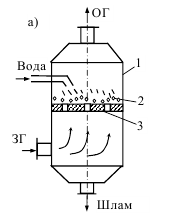 А. рукавний фільтр;Б. порожнистий газопромивач;В. скрубер;Г. барботажний газопромивач;Д. адсорбер.158.Ступінь очищення від пилу у циклонах складає …А. 10-15%;Б. 20-30%;В. 30-40%;Г. 40-60%;Д. 60-90%.159.Який із видів скруберів є найбільш ефективним для вловлення пилу?А. порожнистий;Б. насадочний;В. плівковий;Г. швидкісний;Д. барботажний.160.Механізм відцентрового осадження пилових частинок використовується у …А. пилоосаджувальних камерах;Б. форсункових пиловловлювачах;В. циклонах;Г. ротоклонах;Д. фільтрах.161.«Відносна швидкість дифузії газів при однакових умовах оберненопропорційні квадратним кореням з густини цих газів» - це …А. закон Грема;Б. закон Гей-Люсака;В. закон Бойля-Моріота;Г. закон Шарля;Д. закон Авагадро.162.Аерозолі – це …А. водний розчин газу;Б. подрібнена тверда речовина;В. дисперсна система, що включає рідку чи тверду речовину (фазу) розподілену в газовому середовищі;Г. розчинена речовина, рівномірно розподілена у рідкому середовищі;Д. суміш газів.163.До інертних газів відносяться…А. аргон, хлор;Б. криптон, водень;В. криптон, аргон, ксенон, гелій;Г. криптон, аргон, ксенон, фтор;Д. криптон, фтор, хлор, водень.164.У стані спокою потреба у кисні для людини складає…А. 2,8-3 л/хв;Б. 3-3,6 л/хв;В. 1,6-2,2 л/хв;Г. 5-6 л/хв;Д. 2,2-2,8 л/хв.165.Фторхлорвуглеводні (фреони) спричинюють…А. кислотні дощі; Б. руйнування озону; В. парниковий ефект;Г. льодяний смог;Д. фотохімічний смог.166.Сонячна стала − це кількість сонячної радіації, що надходить на перпендикулярну до сонячних променів одиничну площадку за одиницю часу при середній відстані між Землею та Сонцем. А. на підстилаючу поверхню; Б. на верхню межу атмосфери; В. на верхню межу тропосфери;Г. до геосистеми;Д. до екосистеми.167.Покази барометра приводять до…А. 00 географічної широти;Б. 100 географічної широти;В. 250 географічної широти;Г. 450 географічної широти;Д. 900 географічної широти.168.Густиною водяної пари або тиском водяної пари виражається…А. абсолютна вологість;Б. відносна вологість;В. точка роси;Г. ступінь насичення повітря вологою;Д. ступінь насичення речовини вологою.169.Одиниці вимірювання еквівалентної дози.А. рентген;Б. зіверт;В. кюрі на кілограм;Г. бер;Д. рад.170.Якщо швидкість вітру не більше 0,5 м/с, то такий стан атмосфери має назву…А. шквал; Б. ураган;В. бриз;Г. штиль; Д. змінний напрямок вітру. 171.Спектральний аналіз оснований на…А. визначенні маси осаду, що утворився;Б. розподілі речовин, що досліджуються між двома фазами, що не змішуються – рухомою і не рухомою;В. аналізі випромінення досліджуваними розчинами;Г. визначенні об’єму газу, що утворився;Д. розкладі речовини на хімічні елементи.172.Аміак…А. спричиняє кислотні опади;Б. провокує підвищення інтенсивності окисно-відновних процесів у водоймах;В. знижує фотосинтез рослин, руйнує листя рослин;Г. накопичується у органах рослин;Д. призводить до руйнування цегли, бетону, вапняних поверхонь.173.Приземна концентрація домішки в атмосферному повітрі вимірюється на висоті від поверхні землі:А. до ;Б. 0,5 ... ;В. 1,5 ... ;Г. 2,5 ... ;          Д. 5 ... ;174.Використовувати фільтруючі системи індивідуального захисту можна за умови вмісту у повітрі не менше … кисню.А. 5%;Б. 10%;В. 13%;Г. 16%;Д. 20%.175.До засобів газоочистки не відносять…А. адсорбери;Б. інерційні пиловловлювачі;В. абсорбери;Г. каталітичні реактори;Д. барботажні газопромивачі.176.У промислових умовах оксиди сульфуру уловлюють у …А. факельних установках;Б. рукавних фільтрах;В. скруберах;Г. електрофільтрах;Д. насадочних колонах.177.Наведіть назву очисної споруди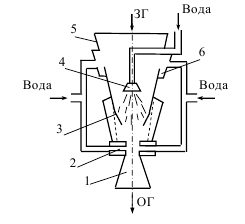 А. насадочна колона;Б. порожнистий газопромивач;В. скрубер;Г. тарілчаста колона;Д. адсорбер.178.Ступінь очищення від дрібного пилу (<100 мкм) у пилоосаджувальних камерах складає …А. 10-15%;Б. 20-30%;В. 30-40%;Г. 40-50%;Д. 60-80%.179.Який із видів абсорберів є найбільш ефективним для вловлення газоподібних забруднювачів?А. форсуночний;Б. насадочний;В. плівковий;Г. ежекторний;Д. барботажний.180.Механізм інерційного осадження пилових частинок використовується у …А. пилоосаджувальних камерах;Б. вихрових пиловловлювачах;В. циклонах;Г. ротоклонах;Д. фільтрах.181.Рівняння стану реального газу вивів….А. Грем;Б. Шарль;В. Авагадро;Г. Ван-дер-Ваальс;Д. Бойль.182.За агрегатним станом аерозолі поділяються на…А. туман, пил;Б. пил, дим;В. туман, смог;Г. дощ, дим, туман;Д. туман, дим, пил.183.На скільки типів поділяють смоги?А. 3;Б. 2;В. 4;Г. 15;Д. 5.184.При зниженні вмісту кисню у повітрі виникає…А. кашель;Б. гірська хвороба;В. киснева хвороба;Г. кесонна хвороба;Д. опік легенів.185.Оксиди нітрогену спричиняють…А. кислотні дощі; Б. руйнування озону; В. парниковий ефект;Г. льодяний смог;Д. фотохімічний смог.186.За характером зміни температури з висотою атмосферу поділяють на такі шари: А. тропосфера, мезосфера, озоносфера; Б. гомосфера та гетеросфера; В. тропосфера, стратосфера, мезосфера, термосфера;Г. тропосфера, стратосфера, мезосфера, озоносфера;Д. тропосфера, стратосфера, мезосфера, термосфера, екзосфера.187.При визначенні тиску не враховується така поправка…А. інструментарна;Б. температурна;В. на широту місцевості;Г. на вологість атмосферного повітря;Д. на висоту над рівнем моря.188.Як називається температура, за якої у процесі охолодження повітря його відносна вологість стає 100%?А. водяна пара;Б. точка роси;В. абсолютна вологість;Г. відносна вологість;Д. температура кипіння.189.Дейтерій – це ізотоп…А. Гідрогену;Б. Оксигену;В. Торію;Г. Радію;Д. Йоду.190.Вітер − це…А. горизонтальний рух повітря;Б. вертикальний рух повітряної маси; В. турбулентний рух повітря;Г. ламінарний рух повітря;Д. рух повітряної маси у будь-якому напрямку. 191.Атомно-сорбційний аналіз оснований на…А. визначенні маси осаду, що утворився;Б. розподілі речовин, що досліджуються між двома фазами, що не змішуються – рухомою і не рухомою;В. аналізі поглинання певної довжини хвилі досліджуваними розчинами; Г. визначенні об’єму газу, що утворився;Д. розкладі речовини на хімічні елементи.192.Озон…А. спричиняє кислотні опади;Б. провокує підвищення інтенсивності окисно-відновних процесів у водоймах;В. знижує фотосинтез рослин, руйнує листя рослин;Г. накопичується у органах рослин;Д. призводить до руйнування цегли, бетону, вапняних поверхонь.193.Як зміниться відстань (Хм) на який буде відзначатися розрахункова максимальна концентрація забруднюючої домішки (См), якщо збільшити висоту джерела викиду? А. збільшиться; Б. збільшиться, за умови додатного баричного градієнта;В. зменшиться; зменшиться, за умови додатного Г. баричного градієнта;Д. не зміниться. 194.Використовувати протигаз можна лише при концентрації шкідливих речовин у повітрі не більше … за об’ємом.А. 0,1%;Б. 0,2%;В. 0,5%;Г. 0,1%;Д. 5%.195.До засобів газоочистки не відносять…А. термо-каталітичні установки;Б. адсорбери;В. абсорбери;Г. динамічні пиловловлювачі;Д. факельні установки.196.У промислових умовах оксиди нітрогену уловлюють у …А. циклонах;Б. електрофільтрах;В. тарілчастих колонах;Г. факельних установках;Д. рукавних фільтрах.197.Наведіть назву очисної споруди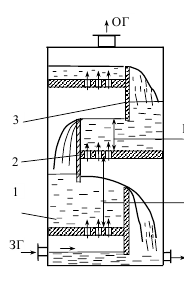 А. насадочна колона;Б. порожнистий газопромивач;В. скрубер;Г. тарілчаста колона;Д. адсорбер.198.Ступінь очищення від пилу у динамічих пиловловлювачах складає …А. 40-60%;Б. 65-80%;В. 80-90%;Г. 90-95%;Д. 95-99%.199.Який із видів адсорберів є найбільш ефективним для вловлення газоподібних забруднювачів?А. з нерухомим шаром адсорбенту;Б. з рухомим шаром адсорбенту;В. з рециркуляцією адсорбенту;Г. із псевдозрідженим шаром адсорбенту;Д. із регуляцією термічного режиму.200.Механізм гравітаційного осадження пилових частинок використовується у …А. пилоосаджувальних камерах;Б. інерційних пиловловлювачах;В. циклонах;Г. ротоклонах;Д. фільтрах.